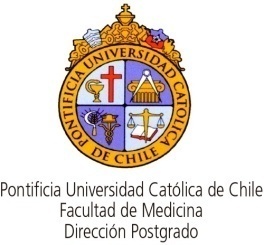 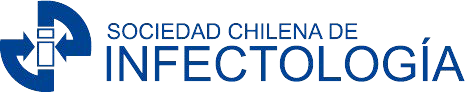 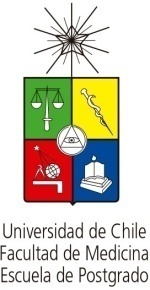 XI Curso de Prevención y Control de las Infecciones Asociadas a la Atención de Salud 2023 (80 horas)Organizado por:Sociedad Chilena de InfectologíaComité Consultivo de Infecciones Asociadas a la Atención de Salud (CCIAAS)Patrocinado por:Escuela de Postgrado. Facultad de Medicina Universidad de Chile.Escuela de Postgrado. Facultad de Medicina Pontificia Universidad Católica de Chile.Dirigido a:Médicos cursando programa de formación de Infectología de adultos y Pediatría. Laboratorio Clínico y Microbiología.Profesionales de la salud que trabajan en programas de Infecciones Asociadas a la Atención en Salud (IAAS). Profesionales de la salud con interés en profundizar sus conocimientos y habilidades en el tema.Directora:Dra. Leonor Jofré M. Pediatra Infectóloga Hospital Clínico la Florida Profesor Asistente de Pediatría Universidad de Chile Magister en Salud Pública Comité Consultivo IAAS SOCHINFCoordinadora:E.U. Eliana Chacón V. Enfermera Jefe IAAS Clínica Universidad de los Andes. Comité Consultivo IAAS SOCHINFLas Infecciones asociadas a la atención de salud (IAAS) son un problema frecuente en la atención de salud de los pacientes tanto ambulatorios como hospitalizados, generando morbilidad y mortalidad agregada, así como un incremento en los costos de tratamiento y días de hospitalización. En el país existe un Programa Nacional de Control y Prevención de IAAS ministerial, por lo que cada centro debe contar con un programa local y capacitar periódicamente a su personal clínico en IAAS.El objetivo de este curso es actualizar los conocimientos y destrezas para la prevención y control de las IAAS y disminuir los riesgos biológicos asociados a la atención de pacientes en el personal de salud.Los aspectos que se abordarán en el curso permitirán al alumno lograr un conocimiento integral de las IAAS y su prevención y facilitar la resolución de los problemas frecuentes en esta área.El curso se realizará en base a clases expositivas por vía online, realización de foro de preguntas y lectura dematerial complementario, que estarán disponibles en la plataforma de la SOCHINF por un período detiempo determinado. Los temas serán abordados por distintos profesionales, que son líderes en la materia y que se desempeñan tanto en el ámbito público como privado. Modalidad: online3 módulos con clases asincrónicas en modalidad online Duración del curso: 80 horas pedagógicasOBJETIVOS GENERALESCapacitar a los profesionales de salud que trabajan en IAAS en conocimientos teórico-prácticos que permitan la pesquisa y diagnóstico de IAAS, posibilitando la creación de programas de intervención y estrategias para su mejor prevención y control, de acuerdo a los conocimientos actuales de la epidemiología hospitalaria.Contribuir a mejorar la calidad de atención hospitalaria a través de la capacitación de profesionales de la salud, que se desempeñan en áreas relacionadas con el control y prevención de infecciones.Contribuir en la formación de Médicos becados de Infectología, Laboratorio y Microbiología en la prevención y control de IAAS, fomentando su participación activa en los comités de IAAS de sus hospitales de destino.OBJETIVOS ESPECIFICOSConocer el Programa Nacional de Control y prevención de IAASActualizar conocimientos de epidemiología y estadística aplicadas a IAASIdentificar sistema de vigilancia epidemiológica para las IAASIdentificar y aplicar los principales diseños de estudio epidemiológico utilizados en el control y prevención de IAASIdentificar las etapas de manejo de brotes de IAAS, así como los conocimientos para su prevención y controlActualizar conocimientos respecto a IAAS según localización, sus factores de riesgos y principales medidas de intervención orientadas a su control y prevenciónIdentificar las estrategias de control a problemas microbiológicos específicos: cocáceas Gram positivas, Bacilos Gram negativos multi- y pan- resistentes, agentes virales, Clostridiodes difficile y otrosIdentificar las vías de transmisión de infecciones para poder prevenir y controlar las IAASIdentificar las precauciones estándar y precauciones adicionalesConocer los antisépticos y desinfectantes actualmente disponibles y fomentar su uso racional en una institución de saludidentificar las etapas del proceso de esterilización y desinfección de alto nivel y su importancia en la prevención y control de IAASIdentificar los fundamentos básicos y las etapas para la implementación de un programa de uso racional de antimicrobianosIdentificar los fundamentos y las aplicaciones correctas de la profilaxis antimicrobiana en procedimientos quirúrgicos y otros procedimientos médicosIdentificar la importancia de programas de supervisión en IAASIdentificar los principios de un programa de salud del personal y resolver problemas en forma apropiadaActualizar conocimientos respecto a prevención de IAAS en situaciones especiales tales como: Hemodiálisis, Pabellones quirúrgicos, Cirugía ambulatoria y otrosIdentificar los fundamentos del manejo de los desechos hospitalarios y saber aplicar solucionesIdentificar los requisitos de planta física para la prevención de IAAS en diferentes escenariosMETODOLOGÍA DOCENTEClases en modalidad onlineMaterial complementario de estudio         CERTIFICACIÓN Y REQUISITOSRequisito de aprobación:Se realizarán tres pruebas de selección múltiple, al final de cada módulo. Ponderación: primera prueba (35%), segunda prueba (35%) y tercera prueba (30%)Certificación con nota de aprobación ≥ 5.0, promedio de las 3 pruebas.  Módulo 1. Generalidades de IAAS Módulo2.  Bases en control de IAAS Módulo 3. IAAS en áreas específicas y prevención de IAAS en personal de salud TemaDocente1Programa Nacional de prevención y control de IAASDr. Mauro Orsini B.2Sistema de vigilancia de IAAS centrado en pacientes con dispositivos invasivos, procedimientos quirúrgicos y atención del partoEU Marcela Quintanilla R.3Sistema de vigilancia de IAAS centrado en pacientes que cursan con AREPI y con procedimientos de atención ambulatoria EU Marcela Quintanilla R.4Conceptos básicos de Epidemiología aplicados a IAASDr. Luis Delpiano M.5Estudio y manejo de brotes de IAASDr. Mauro Orsini B.6 Programas de Intervención y supervisión en IAASEU Eliana Chacón V.7Higiene de manosEU Ilonka Araya F.8Precauciones estándar, delimitación de áreas, técnica asépticaEU Marcela Quintanilla R.9Precauciones adicionales y uso de barrerasEU Marcela Quintanilla R.10 Antisépticos y desinfectantesEU María Irene Jemenao P.  11Esterilización y DANEU Eliana Chacón V.12 Manejo de residuos EU Marcela Quintanilla V.13 IAAS asociada a construcciones y remodelaciones Dra. Beatriz Hervé E. 14 Microbiología aplicada al estudio de IAASDra. Beatrice Hervé E.PRUEBA MÓDULO 1 TemaDocente1Infección de herida operatoriaDr. Raúl Quintanilla L.2Antibioprofilaxis quirúrgica  Dr. Raúl Quintanilla L.3Diagnóstico y prevención de ITU/CUPDra. Beatrice Hervé E.4Diagnóstico y prevención de TBQ asociada a VMDra. Gloria Marin T.5Diagnóstico y prevención infección de NAVMDra. Gloria Marín T.6Diagnóstico y prevención ITS/CVCDra. Patricia García C.7Diagnóstico y prevención de endometritis puerperalEU Myriam Medel F.8IAAS por agentes respiratorios viralesDra. Leonor Jofré M.9IAAS por agentes gastrointestinales Dra. Leonor Jofré M.10 Infección por Clostridiodes difficileDra. Gloria Marín T.11Estudios de susceptibilidad antimicrobianaDra. Beatrice Hervé E.12Técnicas de biología molecular aplicadas al estudio de IAASDr. Juan Carlos Hormazabal O.13 Infección por SAMR y ERVDra. Paola Pidal V.14 Infección por Bacilos Gram negativos de importancia en IAASDr. Francisco Silva O.PRUEBA MÓDULO 2 TemaDocente1 IAAS en NeonatologíaDr. Luis Delpiano M.2 Prevención de IAAS en pabellones EU María Irene Jemenao P.3 Prevención de IAAS en unidades ambulatoriasEU María Irene Jemenao P.4 Prevención de IAAS en unidades dentalesEU María Irene Jemenao P.5 Prevención de IAAS en diálisisEU Yolanda Ibacache C.6 IAAS en inmunodeprimidos y ambiente protegidoDr. Javier Tinoco C.7 IAAS en unidades de internación prolongadaEU Marcela Quintanilla R.8IAAS asociado a procedimientos neuroquirúrgicosDra. Daniela Fuentes H.9Prevención de SARS-CoV-2 en personal de saludDra. Leonor Jofré M.10 Uso racional de antimicrobianos. Organización de un PROADra. Mirta Acuña A.11 Manejo de exposición con riesgo biológico Dra. Gisela Riedel M.12 Inmunizaciones en el personal de saludDra. Cecilia González C.13Mediadas de prevención y control de Candida aurisDra. Leonor Jofré M.14Prevención y control de IAAS por agentes emergentesDra. Leonor Jofré M.PRUEBA MÓDULO 3 